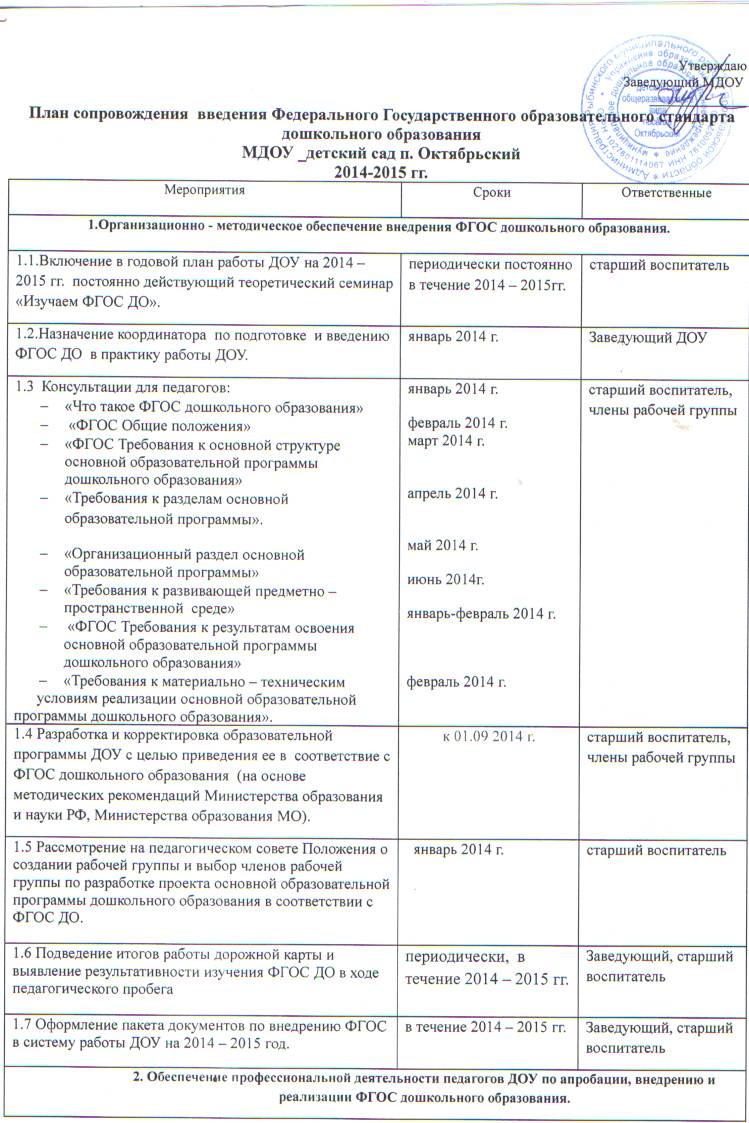 2. Обеспечение профессиональной деятельности педагогов ДОУ по апробации, внедрению и реализации ФГОС дошкольного образования.2. Обеспечение профессиональной деятельности педагогов ДОУ по апробации, внедрению и реализации ФГОС дошкольного образования.2. Обеспечение профессиональной деятельности педагогов ДОУ по апробации, внедрению и реализации ФГОС дошкольного образования.2.1 Обучение педагогов ДОУ на курсах по проблемам внедрения и реализации ФГОС дошкольного образования.в течение 2014 – 2015 учебного годаЗаведующая, старший воспитатель2.2 Участие в  методических объединениях по вопросам  введения ФГОС ДО.в течение 2014 – 2015 учебного годаЗаведующий, старший воспитатель2.3 Проведение семинаров и консультаций по проблемам внедрения и реализации ФГОС дошкольного образования.в течение 2014 – 2015 учебного годаЗаведующая, старший воспитатель2.4 Мониторинг уровня знаний педагогов  требований ФГОС ДО.периодически, 2 раза в год.старший воспитатель3.Информационное сопровождение внедрения ФГОС дошкольного образования.3.Информационное сопровождение внедрения ФГОС дошкольного образования.3.Информационное сопровождение внедрения ФГОС дошкольного образования.3.1. Информирование общественности, родителей (законных представителей) о ходе внедрения ФГОС дошкольного образования  в ДОУ на официальном сайте учреждения.	периодически, в течение 2014 – 2015 учебного года	Заведующая, старший воспитатель3.2Проведение родительских собраний и консультаций с родителями  по проблемам введения ФГОС ДО.периодически, в течение 2014 – 2015 учебного годаСтарший воспитатель, воспитатели групп3.3 Подготовка публичной отчетности ДОУ о ходе и результатах введения ФГОС ДО (Включение в публичный доклад заведующей ДОУ  раздела, отражающего ход введения ФГОС ДО).1 раз в годЗаведующий ДОУ